** Dofinansowanie projektu z Budżetu Państwa uzależnione jest od uzyskania zgody Ministra Rozwoju na udział Budżetu Państwa w dofinansowaniu projektów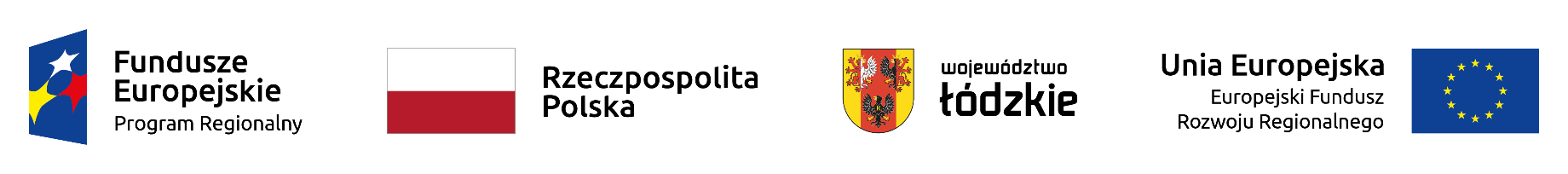                                                                                                                                                                                                                              Załącznik do Uchwały Nr 891/21Zarządu Województwa Łódzkiegoz dnia 16.09.2021                                                                                                                                                                                                                             Załącznik do Uchwały Nr 891/21Zarządu Województwa Łódzkiegoz dnia 16.09.2021                                                                                                                                                                                                                             Załącznik do Uchwały Nr 891/21Zarządu Województwa Łódzkiegoz dnia 16.09.2021                                                                                                                                                                                                                             Załącznik do Uchwały Nr 891/21Zarządu Województwa Łódzkiegoz dnia 16.09.2021                                                                                                                                                                                                                             Załącznik do Uchwały Nr 891/21Zarządu Województwa Łódzkiegoz dnia 16.09.2021                                                                                                                                                                                                                             Załącznik do Uchwały Nr 891/21Zarządu Województwa Łódzkiegoz dnia 16.09.2021                                                                                                                                                                                                                             Załącznik do Uchwały Nr 891/21Zarządu Województwa Łódzkiegoz dnia 16.09.2021                                                                                                                                                                                                                             Załącznik do Uchwały Nr 891/21Zarządu Województwa Łódzkiegoz dnia 16.09.2021                                                                                                                                                                                                                             Załącznik do Uchwały Nr 891/21Zarządu Województwa Łódzkiegoz dnia 16.09.2021Lista projektów wybranych do dofinansowania w ramach Konkursu zamkniętego dla naboru Nr RPLD.04.04.00-IZ.00-10-001/19 w ramach Osi priorytetowej IV Gospodarka niskoemisyjna Działania IV.4 Zmniejszenie emisji zanieczyszczeń w ramach Regionalnego Programu Operacyjnego Województwa Łódzkiego na lata 2014-2020.Lista projektów wybranych do dofinansowania w ramach Konkursu zamkniętego dla naboru Nr RPLD.04.04.00-IZ.00-10-001/19 w ramach Osi priorytetowej IV Gospodarka niskoemisyjna Działania IV.4 Zmniejszenie emisji zanieczyszczeń w ramach Regionalnego Programu Operacyjnego Województwa Łódzkiego na lata 2014-2020.Lista projektów wybranych do dofinansowania w ramach Konkursu zamkniętego dla naboru Nr RPLD.04.04.00-IZ.00-10-001/19 w ramach Osi priorytetowej IV Gospodarka niskoemisyjna Działania IV.4 Zmniejszenie emisji zanieczyszczeń w ramach Regionalnego Programu Operacyjnego Województwa Łódzkiego na lata 2014-2020.Lista projektów wybranych do dofinansowania w ramach Konkursu zamkniętego dla naboru Nr RPLD.04.04.00-IZ.00-10-001/19 w ramach Osi priorytetowej IV Gospodarka niskoemisyjna Działania IV.4 Zmniejszenie emisji zanieczyszczeń w ramach Regionalnego Programu Operacyjnego Województwa Łódzkiego na lata 2014-2020.Lista projektów wybranych do dofinansowania w ramach Konkursu zamkniętego dla naboru Nr RPLD.04.04.00-IZ.00-10-001/19 w ramach Osi priorytetowej IV Gospodarka niskoemisyjna Działania IV.4 Zmniejszenie emisji zanieczyszczeń w ramach Regionalnego Programu Operacyjnego Województwa Łódzkiego na lata 2014-2020.Lista projektów wybranych do dofinansowania w ramach Konkursu zamkniętego dla naboru Nr RPLD.04.04.00-IZ.00-10-001/19 w ramach Osi priorytetowej IV Gospodarka niskoemisyjna Działania IV.4 Zmniejszenie emisji zanieczyszczeń w ramach Regionalnego Programu Operacyjnego Województwa Łódzkiego na lata 2014-2020.Lista projektów wybranych do dofinansowania w ramach Konkursu zamkniętego dla naboru Nr RPLD.04.04.00-IZ.00-10-001/19 w ramach Osi priorytetowej IV Gospodarka niskoemisyjna Działania IV.4 Zmniejszenie emisji zanieczyszczeń w ramach Regionalnego Programu Operacyjnego Województwa Łódzkiego na lata 2014-2020.Lista projektów wybranych do dofinansowania w ramach Konkursu zamkniętego dla naboru Nr RPLD.04.04.00-IZ.00-10-001/19 w ramach Osi priorytetowej IV Gospodarka niskoemisyjna Działania IV.4 Zmniejszenie emisji zanieczyszczeń w ramach Regionalnego Programu Operacyjnego Województwa Łódzkiego na lata 2014-2020.Lista projektów wybranych do dofinansowania w ramach Konkursu zamkniętego dla naboru Nr RPLD.04.04.00-IZ.00-10-001/19 w ramach Osi priorytetowej IV Gospodarka niskoemisyjna Działania IV.4 Zmniejszenie emisji zanieczyszczeń w ramach Regionalnego Programu Operacyjnego Województwa Łódzkiego na lata 2014-2020.L.p.Numer wnioskuBeneficjentTytuł projektuWartość ogółemWnioskowane dofinansowanie 
z EFRR (PLN)Wnioskowane dofinansowanie z Budżetu Państwa (PLN)Wnioskowane dofinansowanie z EFRR NARASTAJĄCO (PLN)Wynik oceny merytorycznej1WND-RPLD.04.04.00-10-0006/20Gmina BrzezinyWymiana źródeł ciepła na terenie gminy Brzeziny1099514,20 zł818669,00 zł144471,00 zł                           818669,00 zł 92,50%2WND-RPLD.04.04.00-10-0003/20Gmina CzerniewiceWymiana źródeł ciepła na terenie Gminy Czerniewice3360132,60 zł2532124,50 zł446845,50 zł3350793,50 zł 91,25%3WND-RPLD.04.04.00-10-0011/20Gmina ParadyżZmniejszenie emisji zanieczyszczeń w Gminie Paradyż i Żarnów poprzez wymianę źródeł ciepła 1840370,17 zł   1304507,41 zł 230207,19 zł 4655300,91 zł91,25%4WND-RPLD.04.04.00-10-0019/20Gmina Nowe OstrowyZmniejszenie emisji zanieczyszczeń - wymiana źródeł ciepła w gminie Nowe Ostrowy  4733553,16 zł   3234057,99 zł   570716,12 zł 7889358,90 zł90,00%5WND-RPLD.04.04.00-10-0005/20Gmina LubochniaGospodarka niskoemisyjna - wymiana źródeł ciepła w Gminie Lubochnia (etap II)     
 5545987,02 zł    3914610,40 zł   659224,80 zł 11803969,30 zł88,75%6WND-RPLD.04.04.00-10-0015/20Gmina OsjakówWymiana źródeł ciepła w Gminie Osjaków   4342213,08 zł   3325533,43 zł   586858,84 zł 15129502,73 zł88,75%7WND-RPLD.04.04.00-10-0017/20Gmina OpocznoZmniejszenie emisji zanieczyszczeń poprzez wymianę źródeł ciepła w Gminie Opoczno  2130540,42 zł   1589560,30 zł   280510,65 zł 16719063,03 zł88,75%8.WND-RPLD.04.04.00-10-0018/20Gmina DrzewicaZmniejszenie emisji zanieczyszczeń poprzez wymianę źródeł ciepła w Gminie Drzewica   3215711,01 zł   2291501,06 zł                                  246273,85 zł*19010564,69 zł88,75%RAZEMRAZEMRAZEMRAZEM26268021,66 zł19010564,69 zł3165107,95 zł